Nedan finner du rekommenderade storleksguider från Warrior baserat på längd per angiven kroppsdel. 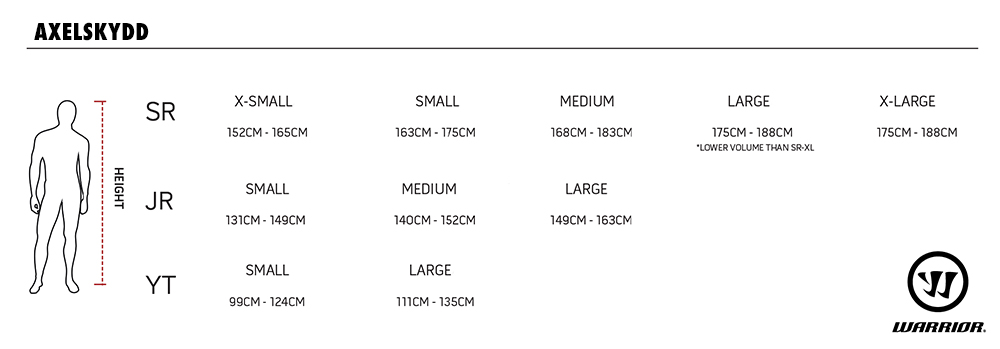 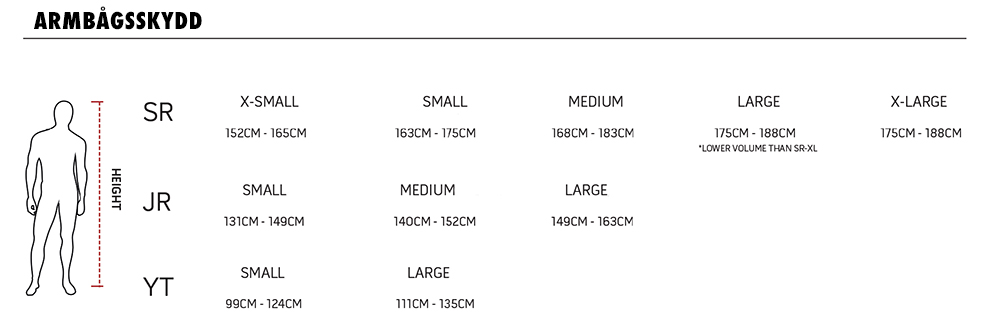 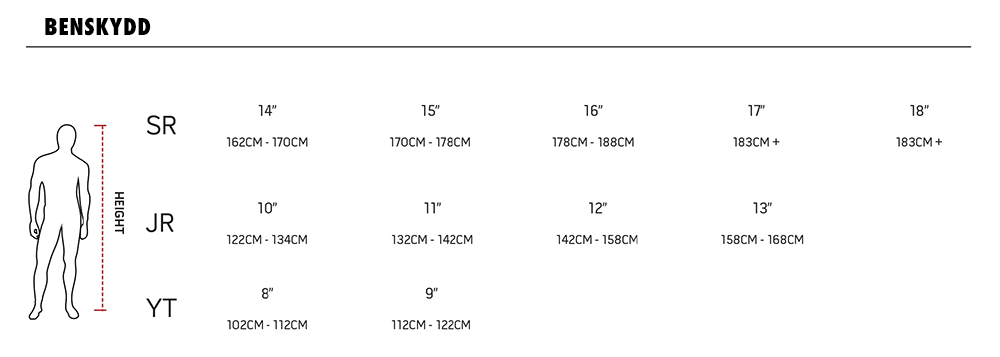 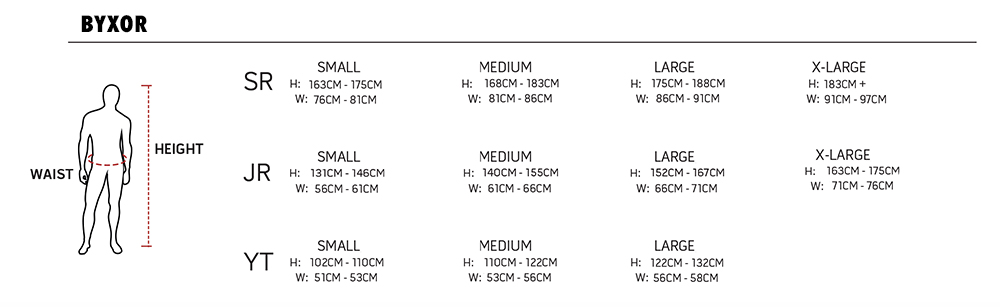 